REGULAMIN KONKURSU„Konkurs „A mi to rybka”POSTANOWIENIA OGÓLNE§ 1Konkurs „A mi to rybka” (zwany dalej Konkursem), o którym mowa w niniejszym Regulaminie, skierowany jest do użytkowników serwisu Facebook, którzy są fanami profilu pod nazwą „Oregano and Wine”.Konkurs zostanie przeprowadzony za pośrednictwem profilu pod nazwą Oregan and Wine w serwisie Facebook pod adresem https://www.facebook.com/OreganoAndWine  (zwany dalej Profilem).§ 2Regulamin Konkursu (zwany dalej Regulaminem) jest wiążący dla Organizatora i Uczestników Konkursu, reguluje zasady i warunki uczestnictwa w Konkursie, prawa i obowiązki Organizatora oraz prawa i obowiązki Uczestników Konkursu. Konkurs nie jest sponsorowany, wspierany, administrowany, organizowany przez serwis Facebook ani z nim związany. Przystępując do Konkursu, Uczestnik przekazuje dane osobowe Organizatorowi, a nie serwisowi Facebook. Serwis Facebook nie ponosi odpowiedzialności za Konkurs. Wszelkie pytania, komentarze oraz reklamacje związane z Konkursem powinny być kierowane do Organizatora, a nie do serwisu Facebook.§ 3Prawo udziału w Konkursie przysługuje wyłącznie osobom spełniającym warunki określone Regulaminem.ORGANIZATOR§ 4Organizatorem Konkursu są Międzynarodowe Targi Poznańskie sp. z o.o. siedzibą w Poznaniu, ul. Głogowska 14, 60-734 Poznań, spółka wpisana do rejestru przedsiębiorców Krajowego Rejestru Sądowego pod numerem KRS 0000202703, akta rejestrowe przechowywane przez Sąd Rejonowy Poznań – Nowe Miasto i Wilda w Poznaniu, VIII Wydział Gospodarczy Krajowego Rejestru Sądowego, oraz rejestru czynnych podatników podatku od towarów i usług - NIP 777-00-00-488, kapitał zakładowy – 42.310.200,00 PLN.CZAS TRWANIA§ 5Konkurs będzie przeprowadzony w dniach od 18.06 – do 19.06. 2021 r. za pośrednictwem Profilu.UCZESTNICY KONKURSU§ 6W Konkursie może wziąć udział każda osoba pełnoletnia, posiadająca obywatelstwo polskie, miejsce stałego zamieszkania w Polsce, pełną zdolność do czynności prawnych oraz posiadająca niefikcyjne (tj. zawierające prawdziwe dane) konto w serwisie Facebook. Z uczestnictwa w Konkursie wyłączeni są pracownicy Organizatora oraz najbliżsi członkowie rodzin (tj. małżonkowie, zstępni, wstępni, rodzeństwo) pracowników Organizatora.§ 7Naruszenie przez Uczestnika któregokolwiek z postanowień Regulaminu, a w szczególności podanie nieprawdziwych danych (w tym poprzez uczestnictwo w Konkursie za pośrednictwem fikcyjnego profilu w serwisie Facebook), złożenie nieprawdziwych oświadczeń, naruszenie przepisów prawa, etykiety lub dobrych obyczajów w związku z uczestnictwem w Konkursie upoważnia Organizatora do wyłączenia Uczestnika z Konkursu oraz powoduje utratę prawa do Nagrody, nawet w przypadku spełnienia innych wymagań przewidzianych postanowieniami Regulaminu.§ 8W przypadku podejmowania przez Uczestnika lub inne osoby działań sprzecznych z Regulaminem lub działań zmierzających do sprzecznego z dobrymi obyczajami uzyskania zwycięstwa w Konkursie, Organizator zastrzega sobie prawo weryfikacji wyników lub wykluczenia danego Uczestnika z udziału w Konkursie. Powyższe postanowienie nie narusza uprawnień Uczestników przewidzianych w bezwzględnie obowiązujących przepisach prawa.§ 9Od momentu uzyskania prawa do Nagrody Uczestnik staje się Zwycięzcą Konkursu.§ 10Tekst Regulaminu Konkursu będzie dostępny do wglądu w siedzibie Organizatora i na stronach internetowych www.oreganoandwine.plKOMISJA KONKURSU§ 11Organizator powołuje Komisję Konkursową. Komisja nadzoruje przebieg Konkursu, wyłania Zwycięzcę, jak również dba o przestrzeganie zasad Regulaminu oraz rozstrzyga wszelkie spory.ZASADY KONKURSU§ 12Zadaniem konkursowym jest zamieszczenie przez Uczestnika odpowiedzi pod postem konkursowym w serwisie Facebook na Profilu. Zamieszczana odpowiedź musi być tematycznie związana z zadanym pytaniem w poście konkursowym. Zgłaszana do Konkursu odpowiedź musi być autorskim dziełem Uczestnika, jak również nie może naruszać praw osób trzecich.Zgłaszana odpowiedź nie może naruszać obowiązujących przepisów prawa i Regulaminu serwisu Facebook, ani zawierać treści wulgarnej, ośmieszającej lub sprzecznej w dobrymi obyczajami.§ 13Uczestnicy mogą przystąpić do Konkursu w dniach 18.06-19.06.2021 do godziny 15:00. poprzez wykonanie zadania konkursowego. Uczestnik może zamieścić tylko jedną odpowiedź. W przypadku otrzymania od Uczestnika więcej niż jednej odpowiedzi pod uwagę jest brana tylko pierwsza, a kolejne nie biorą udziału w Konkursie, jak również mogą zostać usunięte przez Komisję Konkursową. Komisja Konkursowa zastrzega sobie prawo do odrzucania lub odpowiedzi zgłoszonych do Konkursu, jeżeli są one niezgodne z tematyką Konkursu albo jeżeli ich prezentacja stanowi naruszenie przez Uczestnika postanowień Regulaminu (w szczególności § 12), poprzez ich usuwanie.SPOSÓB ROZSTRZYGNIĘCIA KONKURSU, PODANIE WYNIKÓW§ 14Zwycięzcą są dwie osoby, która w ocenie Komisji Konkursowej zgłosiły do Konkursu odpowiedź, zgodnie z niniejszym Regulaminem, które najpełniej lub najciekawiej spełniły zadanie konkursowe.Komisja Konkursowa zastrzega sobie prawo niewyłonienia Zwycięzcy i nie przyznania nagrody.Komisja Konkursowa zastrzega sobie prawo do wyłonienia dodatkowych zwycięzców, ponad wskazane osoby, którym przyznane zostaną wyróżnienia. Komisja Konkursowa zastrzega sobie prawo nieprzyznania Nagród dla wyróżnionych osób.§ 15Zwycięzcy oraz osoby wyróżnione, wskazane w poście dotyczącym rozstrzygnięcia Konkursu są zobowiązane do przesłania wiadomości prywatnej do Profilu, co umożliwi Organizatorowi przekazanie Nagrody dla Zwycięzcy oraz nagrody dla wyróżnionych osób, o ile nagrody dla wyróżnionych zostaną przyznane.Osoby wskazane w ust. 1 zobowiązane są do dnia 19.06.2021 do godz. 16.00 wysłać wiadomość prywatną do Profilu w serwisie Facebook, w celu umożliwienia wydania nagrody. W razie nieprzesłania prywatnej wiadomości przez Uczestnika w terminie określonym powyżej, uprawnienie do nagrody wygasa z upływem tego terminu.Organizator odmówi wydania nagrody osobie, która podczas wydawania nagrody okaże się niepełnoletnia lub która nie spełnia innych wymagań przewidzianych w Regulaminie. W takim przypadku nagroda pozostaje własnością Organizatora, a uprawnienie Uczestnika do nagrody wygasa.§ 16Informacja o rozstrzygnięciu Konkursu zostanie upubliczniona na Profilu w serwisie Facebook, do 19.06.2021 r.NAGRODY§ 17Nagrodą w Konkursie dla jednej osoby są dwa zaproszenia dla dwóch osób na spektakl „A mi To rybka” (obowiązujące w dniu 20.06.2021 r, godz. 20.00.).Zwycięzca otrzyma Nagrodę wyłącznie pod warunkiem uprzedniego przesłania wiadomości prywatnej do Organizatora zgodnie z § 15 Regulaminu.Fundatorem nagród jest Organizator.§ 18Nagroda przesyłana będzie Zwycięzcy na wskazany adres mailowy do 19.06.2021.r§ 19Zwycięzcy nie przysługuje prawo do zastrzeżenia szczególnych właściwości Nagrody, jak również zamiany Nagrody na inną rzecz ani ekwiwalent pieniężny. Prawo do Nagrody nie może zostać przeniesione na inną osobę.§ 20W przypadkach tego wymagających, Organizator pokryje i odprowadzi podatek od Nagrody na konto urzędu skarbowego właściwego z uwagi na adres zamieszkania Zwycięzcy, zgodnie z przepisami ustawy o podatku dochodowym od osób fizycznych.PRAWA i OBOWIĄZKI UCZESTNIKÓW I ORGANIZATORA§ 21Przystępując do Konkursu każdy Uczestnik akceptuje postanowienia niniejszego Regulaminu oraz jednocześnie oświadcza, iż spełnia wszystkie niezbędne warunki uczestnictwa.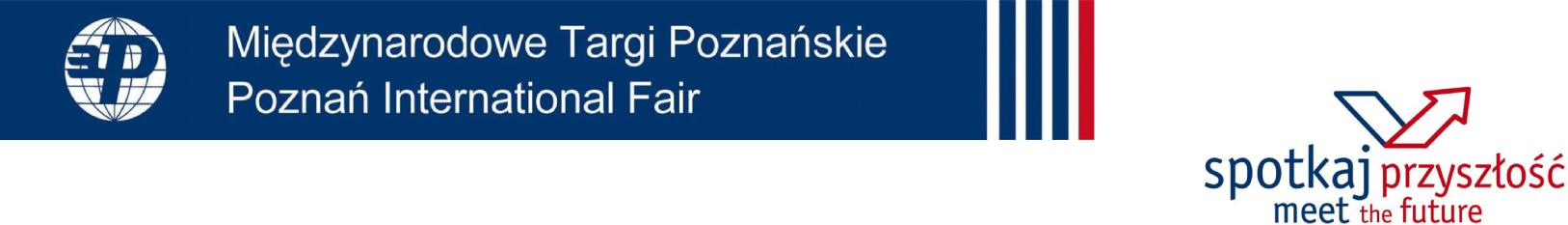 § 22Administratorem danych osobowych Uczestników są Międzynarodowe Targi Poznańskie sp. z o.o. z siedzibą w Poznaniu.Organizator oświadcza, że powołał/wyznaczył inspektora ochrony danych o którym mowa w art. 37-39 RODO. Dane kontaktowe inspektora ochrony danych Organizatora: iod@grupamtp.pl.Dane osobowe Uczestników będą wykorzystywane zgodnie z warunkami określonymi w rozporządzeniu Parlamentu Europejskiego i Rady (UE) 2016/679 z dnia 27 kwietnia 2016 r. w sprawie ochrony osób fizycznych w związku z przetwarzaniem danych osobowych i w sprawie swobodnego przepływu takich danych oraz uchylenia dyrektywy 95/46/WE (OJ L 119, 4.5.2016, p. 1–88, RODO), ustawy z dnia 10 maja 2018 r. o ochronie danych osobowych (Dz.U z 2018 r. poz. 1000, UODO), polskimi przepisami przyjętymi w celu umożliwienia stosowania RODO, innymi obowiązującymi przepisami prawa, niniejszym Regulaminem.Organizator pozyskuje dane osobowe Uczestników (nazwa na portalu Facebook) za pomocą portalu Facebook poprzez dobrowolne zamieszczenie Komentarza przez Uczestników. Dane przetwarzane będą w celu i zakresie związanymi z organizacją, przeprowadzeniem i rozliczeniem Konkursu zgodnie z Regulaminem Konkursu oraz w celach objętych każdorazowo zgodą Uczestnika. Organizator będzie przechowywał dane osobowe przez okres niezbędny dla organizacji, rozliczenia Konkursu, a dane osobowe przetwarzane na podstawie zgody do momentu wycofania zgody przez Uczestnika.Organizator będzie przekazywać dane osobowe do państwa trzeciego (Stany Zjednoczone) na podstawie Decyzji Wykonawczej Komisji (UE) 2016/1250 z dnia 12 Lipca 2016 r. przyjętej na mocy dyrektywy 95/46/WE Parlamentu Europejskiego i Rady, w sprawie adekwatności ochrony zapewnianej przez Tarczę Prywatności UE-USA (dalej zwanej „Decyzją”).Podstawę przetwarzania danych osobowych stanowi art. 6 ust. 1 lit b) RODO – realizacja umowy (akceptacja Regulaminu i zamieszczenie fotografii stanowi zawarcie umowy). Organizator może również przetwarzać dane osobowe Uczestników w celu ustalenia, obrony lub dochodzenia roszczeń pozostających w związku z organizowanym konkursem, co stanowi jego prawnie uzasadniony interes (art. 6 ust. 1 lit. f RODO). W takim przypadku dane osobowe będą przechowywane przez wynikający z przepisów prawa okres przedawnienia roszczeń lub czynów karalnych. Podstawę przetwarzania danych osobowych stanowi również art. 6 ust. 1 lit. c RODO - niezbędność do wypełnienia obowiązku prawnego ciążącego na administratorze (pobór i wpłata należnego podatku dochodowego od osób fizycznych z tytułu nagrody).Organizator ujawnia dane osobowe (tylko nazwa na Facebooku) następującym kategoriom odbiorców: wszystkim odwiedzającym Profil w serwisie Facebook w komentarzu dotyczącym rozstrzygnięcia Konkursu.W granicach przepisów prawa Uczestnikom przysługują prawa do: a) dostępu do danych, b) sprostowania danych, c) usunięcia danych, d) ograniczenia przetwarzania danych, e) cofnięcia wyrażonej zgody na przetwarzanie danych w dowolnym momencie bez wpływu na zgodność przetwarzania danych osobowych przed jej cofnięciem, jednak cofnięcie zgody przed lub w trakcie Konkursu uniemożliwi w nim udział. Uczestnik w granicach przepisów prawa ma również prawo wnieść sprzeciw względem przetwarzania jego danych osobowych, w przypadku gdy Organizator przetwarza je w celu wynikającym z jego prawnie uzasadnionego interesu.Realizacja uprawnień, o których mowa powyżej może odbywać się poprzez wskazanie swoich żądań przesłane na adres Organizatora lub wyznaczonego przez niego Inspektora Ochrony Danych.Przetwarzanie danych osobowych w związku z udziałem w Konkursie obejmuje także publikację nazwy profilu Uczestnika w serwisie Facebook w komentarzu dotyczącym rozstrzygnięcia Konkursu (zawierającym listę wyłonionych Zwycięzców).Przetwarzanie danych osobowych w zakresie przekazanych przez Uczestnika danych osobowych następuje w celu wpłacenia należnego podatku dochodowego od osób fizycznych z tytułu nagrody do właściwego Urzędu Skarbowego.Podanie danych osobowych oraz wyrażenie zgody na ich przetwarzanie jest dobrowolne, lecz ich niepodanie lub brak zgody na ich przetwarzanie uniemożliwia udział w Konkursie.§ 23Uczestnikom przysługuje prawo do wniesienia skargi do Prezesa Urzędu Ochrony Danych Osobowych, jeżeli uznają, że przetwarzanie ich danych przez Organizatora narusza przepisy RODO.ZASADY POSTĘPOWANIA REKLAMACYJNEGO§ 24Reklamacje dotyczące Konkursu należy przedstawić Organizatorowi w dogodnej dla Uczestnika formie poprzez:e­mail (na adres: reklamacje@grupamtp.pl)lub na piśmie (listem poleconym na adres Organizatora)lub osobiście w Biurze Organizatora Targów w dniach i godzinach otwarcia Wydarzenia dla zwiedzających.§ 25Reklamacje będą rozpatrywane przez Organizatora.§ 26Organizator powiadomi Uczestnika o wyniku postępowania reklamacyjnego.POSTANOWIENIA KOŃCOWE§ 27Uczestnikom nagrodzonym w Konkursie oprócz nagród przewidzianych Regulaminem nie przysługuje żadne dodatkowe wynagrodzenie.§ 28Organizator nie ponosi żadnej odpowiedzialności za powstałe szkody spowodowane podaniem nieprawdziwych danych, bądź innego typu nieprawidłowości po stronie Uczestnika.§ 29Organizator nie ponosi odpowiedzialności za błędy i uchybienia osób lub podmiotów trzecich i wynikłe z nich ewentualne opóźnienia, bądź nieprawidłowości w przebiegu Konkursu.§ 30Organizator nie ponosi odpowiedzialności za wynikające z winy i działań Uczestnika wpisy utracone, uszkodzone, niewłaściwe zaadresowane lub złożone po upływie określonego w Konkursie terminu.§ 31Wszelkie opisy Konkursu wykorzystane w materiałach reklamowych oraz promocyjnych niniejszego Konkursu mają wyłącznie charakter ogólny i informacyjny. Moc wiążąca posiada jedynie niniejszy Regulamin w całej swojej treści.§ 32Organizator zastrzega sobie prawo do dokonywania modyfikacji postanowień Regulaminu, które każdorazowo zostaną opublikowane na stronach internetowych www.oreganoandwine.pl oraz o których zostanie opublikowana wzmianka w serwisie Facebook na Profilu - pod warunkiem, że dokonane zmiany nie mogą wpłynąć na prawa Uczestników konkursu nabyte na podstawie Regulaminu przed dokonaniem zmian.Poza postanowieniami niniejszego Regulaminu, obowiązujące będą także komunikaty i informacje w przedmiocie Konkursu, pochodzące od Organizatora, zamieszczane na Profilu. W razie sprzeczności między komunikatami lub informacjami w przedmiocie Konkursu a postanowieniami Regulaminu, stosuje się postanowienia Regulaminu.§ 33Uczestnictwo w Konkursie jest dobrowolne.§ 34Wszelkie kwestie nieuregulowane niniejszym Regulaminem reguluje Kodeks cywilny.§ 35Wszelkie ewentualne spory, które mogą powstać w związku z uczestnictwem w Konkursie, których polubowne rozwiązanie okaże się niemożliwe, będą rozstrzygane przez sąd powszechny.